The Meadows School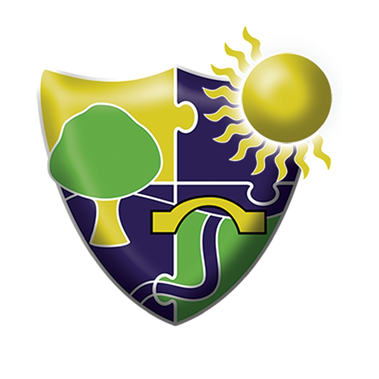 Assessment PolicyAmendment RegisterTable of Contents RationaleThis policy has been adopted and written in relation to The Teaching & Learning Policy at the Meadows School and should be read in conjunction with Sandwell Local Authority’s policies and procedures and any DfE policies, statements and guidelines.IntroductionFollowing the inspection in September 2017, one of the keypriorities stated The Meadows School must ‘introduce an assessment system which allows teachers to record clear evidence of progress against students’ personalised small steps of learning in their re-written EHC plans, reflecting the whole breadth of the curriculum in school.’ 2.2   	This key finding has enabled us to develop a holistic approach to assessment. After researching many assessment systems and working with a number of school partners, an informed decision was made to use the assessment tool ‘Evidence for Learning.’ This programme allows teachers to input students’ personalised EHCP targets and collect evidence against these targets for all of the domains of the Code of Practice. To quantify this evidence and facilitate the recording of progress we will use different schemas appropriate to the student’s pathway: The Formal Pathway follow a mainstream model of assessment:  Emergent, Established and Mastered. The Braided and Semi-formal Pathway follow ‘Mapping and Assessing Personal Progress’ (MAPP). MAPP enables us to assess evidence against a continuum, from emerging behaviours to competency. This 	information can then be converted to numerical data to aid analysis and monitoring. The Pre-formal Pathway use the hierarchy of skill development advocated by Welsh Government’s document ‘Routes for Learning’: Emergent, Acquisition, Fluency, Maintenance and Generalisation. Additionally in Key Stages 4 and 5, pupil progress will be assessed against accreditation outcomesAimTo ensure that accurate assessment enables all teachers to planmore effectively for their students and to ensure that all students make optimal levels of progress according to their starting points. The school has created a curriculum that reflects the domains of the Code of Practice, and the school’s assessment processes will ensure that this very personalised curriculum continues to meet the needs of our students.Assessing Students’ learning4.1	Students will be assessed on entry to school to determine the current progress towards existing EHCP outcomes. Information from previous settings, family and other agencies is used to strengthen this baseline assessment. The Meadow’s Learning Continuums are used to support the setting of developmentally appropriate targets.4.2	Where outcomes are assessed to be inappropriate then these should be considered at an Early Review to determine more appropriate targets. These targets are moderated by senior leaders.Learners working within Formal and Semi-formal Pathways willhave targets linked to academic skills of Reading, Writing and Mathematics within the EHCP.Short-term, annual EHCP targets are inputted into Evidence forLearning, creating Personalised Learning Goals (PLGs). Using the appropriate schema, students are baselined in relation to their PLGs and Expected Outcomes are set for the 12-month period to the next Annual Review. 4.5	Students’ work and progress towards PLGs are captured throughEvidence for Learning. In KS4 and 5 this may be duplicated into accreditation evidence to meet the requirements of the examination body.Termly Data Drops require Teachers to make summativeassessments against students’ PLGs, recording the progress towards their Expected Outcomes. Following a Data Drop, Senior Leaders conduct documentedLearning Conversations with every teacher to quality assure their judgements. These Learning Conversations celebrate good progress andidentify underachievement, enabling the identification of interventions.Areas of the curriculum that do not fit specifically within astudent’s PLG will be evidenced through work folders and progress is evaluated within the school’s monitoring cycle.Internal moderation takes place termly to cover a different areaof the curriculum each session. How do we ensure students are making good progress?5.1		Targets are robust and provide suitable challenge for students.They are set with partner agencies and families. The Meadows’ Learning Continuums assist in setting challenging levels of progress. Targets are moderated by leaders and external partners.5.2		Expected Outcomes are moderated by Senior Leaders that know the students exceptionally well and are committed to high levels of challenge.5.3		Internal moderation processes feed into external moderation with our partner schools: The Orchard in Sandwell and Old Park in Dudley.Reporting on Student Progress and Attainment6.1		The Assistant Headteacher holds responsibility within the SeniorLeadership Team for monitoring and reporting on assessment and pupil progress. Analysis of pupil progress data is reported to the Curriculum and Standards Committee of the Local Governing Board on a termly basis. 6.2		Additional reporting takes place locally with the local authorityand nationally through the Standards and Testing Agency.Please refer to appendices regardingThe Meadows pre-formal curriculum expectationsEvery PLG of each individual learner will need to be evidenced a minimum of 3 times per half term.The Engagement model will be updated regularly as a working document for all leaners, supported by the hand-written documents within the mandatory folders.Staff will produce hand-written pieces of evidence on statutory Meadows pre-formal evidence write up sheets OR printed evidence from EfL for each student’s folder. The folders will be broken down into the 5 bubble areas with the minimum expectations written below documented. All underlined recommended activities are potentially timetabled.Braided, Semi-Formal and Formal Curriculum Expectations - Key Stage 3Minimum Expectations for EFL evidence and workbooks/folders: 3 pieces of evidence per term per target across all areas of the PLGWE ARE AWARE THAT NOT ALL TAGS ARE MENTIONED WITHIN THE DIFFERENT AREAS OF THE CURRICULUM, HOWEVER PLEASE USE THE OTHER TAGS APPROPRIATELY WHEN REFERENCING FOLLOWING TAGS GUIDANCE. Braided, Semi-Formal and Formal Curriculum Expectations - Key Stage 4Minimum Expectations for EFL evidence and workbooks/folders: 3 pieces of evidence per term per target across all areas of the PLGWE ARE AWARE THAT NOT ALL TAGS ARE MENTIONED WITHIN THE DIFFERENT AREAS OF THE CURRICULUM, HOWEVER PLEASE USE THE OTHER TAGS APPROPRIATELY WHEN REFERENCING FOLLOWING TAGS GUIDANCE. Braided, Semi-Formal and Formal Curriculum Expectations - Key Stage 5Minimum Expectations for EFL evidence and workbooks/folders: 3 pieces of evidence per term per target across all areas of the PLGWE ARE AWARE THAT NOT ALL TAGS ARE MENTIONED WITHIN THE DIFFERENT AREAS OF THE CURRICULUM, HOWEVER PLEASE USE THE OTHER TAGS APPROPRIATELY WHEN REFERENCING FOLLOWING TAGS GUIDANCE. Updated:March 2023Date to be reviewed:March 2025Ratified by Governors:March 2023AmendmentNumberDateDetailAmendedByApproved By026.9.2019Initial issueG SpencerHeadteacher111.12.2019ReviewedG SpencerHeadteacher2Nov 2020Ratified and complete by GovernorsFGBFGB3March 2022Policy name change 2.2 update 4.6 updateS Forbes 410.03.2025AppendicesG SpencerSerial DescriptionPage No.1Rationale22Introduction23Aim34Assessing Students’ learning 35How do we ensure students are making good progress?46Reporting on Student Progress and Attainment4Appendix 1Pre-formal Evidence Expectations 5Appendix 2Key Stage 3 Evidence Expectations 7Appendix 3Key Stage 4 Evidence Expectations13Appendix 4Key Stage 4 Evidence Expectations20Pre-formal Evidence Expectations Key Stage 3 Evidence Expectations Key Stage 4 Evidence ExpectationsKey Stage 4 Evidence ExpectationsBubble AreaRecommended activitiesMandatory ActivitiesMinimum evidence expectationsMy CommunicationSensory story/bagbooks/Story massageSensologyIntensive interaction2 literacy rich activities per week (Including 1 sensory story minimum)Sensology (minimum 1 session per week)Intensive interaction activities- evident across the week3 pieces per half term2 pieces per half term2 pieces per half termMy ThinkingCuriositySensory explorationContingency awareness (cause and effect)Object permanenceCuriosity (minimum 3 per week)Switch work/cause and effect- evident across the week2 pieces per half term3 pieces per half termMy LifestyleArt/art therapyDrama therapyMusic/music therapy/SoundaboutDance massagePHSE activitiesDrama therapy (1 per week- conducted by staff if Birmingham rep unavailable)PHSE/RE/SMSC focused music/art (minimum 1 per week)2 pieces per half term2 pieces per half termMy IndependenceFood technologySensory explorationTravel trainingFood technology/exploration (minimum 1 per week)2 pieces per half termMy BodyReboundSwimmingPEReflexologyTACPACForest SchoolPhysiotherapyBodyworksMassage (dance, reflexology, TACPAC, proprioceptive therapy etc- minimum 2 per week)Rebound/MATP PE (1 session per week minimum)Swimming (1 session per week- evidence captured by swimming staff)1 piece per half term2 pieces per half term2 pieces per half term (captured by swimming staff and printed by class team)PathwayTimetable Evidence ExpectationsMy CommunicationMy CommunicationMy CommunicationPre-Formal  Please see Pre-formal GuidancePlease see Pre-formal GuidancePre-Formal  BraidedLiteracy including- Reading writing – 3 lessons a weekPhonics 5 sessions a week if on phonics register Bucket therapy minimum 3 sessions a week Literacy – 1 piece per week showing movement through the MTP over the half term – record using evidence pro forma (Also note that this content will usually link to EFL targets) (Please TAG MY::SL&C, MY COMMUNICATION, READING, WRITING, SEMI-FORMAL AS APPLICABLE)Phonics-If on phonics register- 3 pieces of evidence in phonics books per week (Also note that this content will usually link to EFL targets) (Please TAG MY ::SL&C, PHONICS, MY COMMUNICATION, READING, WRITING, SEMI-FORMAL AS APPLICABLE)This should link to EFL targets. (Please TAG BUCKET THERAPY)BraidedLiteracy including- Reading writing – 3 lessons a weekPhonics 5 sessions a week if on phonics register Bucket therapy minimum 3 sessions a week Literacy – 1 piece per week showing movement through the MTP over the half term – record using evidence pro forma (Also note that this content will usually link to EFL targets) (Please TAG MY::SL&C, MY COMMUNICATION, READING, WRITING, SEMI-FORMAL AS APPLICABLE)Phonics-If on phonics register- 3 pieces of evidence in phonics books per week (Also note that this content will usually link to EFL targets) (Please TAG MY ::SL&C, PHONICS, MY COMMUNICATION, READING, WRITING, SEMI-FORMAL AS APPLICABLE)This should link to EFL targets. (Please TAG BUCKET THERAPY)Semi-FormalLiteracy including- Reading writing – 3 lessons a weekPhonics 5 sessions a week if on phonics register Bucket therapy minimum 3 sessions a week Literacy – 1 piece per week showing movement through the MTP over the half term – record using evidence pro forma (Also note that this content will usually link to EFL targets) (Please TAG MY::SL&C, MY COMMUNICATION, READING, WRITING, SEMI-FORMAL AS APPLICABLE)Phonics-If on phonics register- 3 pieces of evidence in phonics books per week (Also note that this content will usually link to EFL targets) (Please TAG MY ::SL&C, PHONICS, MY COMMUNICATION, READING, WRITING, SEMI-FORMAL AS APPLICABLE)This should link to EFL targets. (Please TAG BUCKET THERAPY)FormalLiteracy including- Reading writing – 3 lessons a weekPhonics 5 sessions a week if on phonics register Bucket therapy minimum 3 sessions a week Literacy – 1 piece per week showing movement through the MTP over the half term – record using evidence pro forma (Also note that this content will usually link to EFL targets) (Please TAG MY::SL&C, MY COMMUNICATION, READING, WRITING, SEMI-FORMAL AS APPLICABLE)Phonics-If on phonics register- 3 pieces of evidence in phonics books per week (Also note that this content will usually link to EFL targets) (Please TAG MY ::SL&C, PHONICS, MY COMMUNICATION, READING, WRITING, SEMI-FORMAL AS APPLICABLE)This should link to EFL targets. (Please TAG BUCKET THERAPY)My ThinkingMy ThinkingMy ThinkingPre-FormalPlease see Pre-formal GuidancePlease see Pre-formal GuidancePre-Formal  BraidedMaths 3 lessons per week - covering 2 of the 4 areas per week. See Semi formal overview Science - 1 lesson per weekNumeracy -1 piece per week but you need to ensure that there is coverage of all 4 areas across any 4-week cycle – record using evidence proforma. See semi formal overview for guidance on what needs to be evidenced each week (Also note that this content will usually link to EFL targets) (Please TAG ::C&L, MATHS, MY THINKING, SEMI-FORMAL)Science - 2 per half term – record using evidence pro formaBraidedMaths 3 lessons per week - covering 2 of the 4 areas per week. See Semi formal overview Science - 1 lesson per weekNumeracy -1 piece per week but you need to ensure that there is coverage of all 4 areas across any 4-week cycle – record using evidence proforma. See semi formal overview for guidance on what needs to be evidenced each week (Also note that this content will usually link to EFL targets) (Please TAG ::C&L, MATHS, MY THINKING, SEMI-FORMAL)Science - 2 per half term – record using evidence pro formaSemi-FormalMaths 3 lessons per week - covering 2 of the 4 areas per week. See Semi formal overview Science - 1 lesson per weekNumeracy -1 piece per week but you need to ensure that there is coverage of all 4 areas across any 4-week cycle – record using evidence proforma. See semi formal overview for guidance on what needs to be evidenced each week (Also note that this content will usually link to EFL targets) (Please TAG ::C&L, MATHS, MY THINKING, SEMI-FORMAL)Science - 2 per half term – record using evidence pro formaFormalMaths - following formal overview for maths units of work Numeracy - 1 piece per week but you need to ensure that there is coverage of the units of working the formal overview (Also note that this content will usually link to EFL targets (Please TAG ::C&L, MATHS, MY THINKING, FORMAL)My BodyMy BodyMy BodyPre-FormalPlease see Pre-formal GuidancePlease see Pre-formal GuidancePre-Formal  BraidedPE/WBA 1 lesson per week Forest school - (as per provision timetable if you are allocated this will be 1 lesson per week) Swimming - (as per provision timetable if you are allocated this will be 1 lesson per week) Bikes and trikes (as per provision timetable if you are allocated this will be 1 lesson per week)Yoga (as per provision timetable if you are allocated this will be 1 lesson per week)MalthouseWarrens HallPE - 2 pieces of evidence per half term using the evidence sheets saved in planning drive My Body area. (Also note that this content will usually link to EFL targets if so please TAG SPORTS COACH OR WBA and ::PD&SN IF APPLICABLE)At least 1 piece of evidence must link to EFL targets per term. (Please TAG FOREST SCHOOL)At least 1 piece of evidence must link to EFL targets per term. (Please TAG SWIMMING and ::PD&SN IF APPLICABLE)At least 1 piece of evidence must link to EFL targets per term. (Please TAG BIKES AND TRIKES and ::PD&SN IF APPLICABLE)At least 1 piece of evidence must link to EFL targets per term. (Please TAG YOGA and ::PD&SN IF APPLICABLE)At least 1 piece of evidence must link to EFL targets per term. (Please TAG MALTHOUSE)At least 1 piece of evidence must link to EFL targets per term. (Please TAG WARRENS HALL)BraidedPE/WBA 1 lesson per week Forest school - (as per provision timetable if you are allocated this will be 1 lesson per week) Swimming - (as per provision timetable if you are allocated this will be 1 lesson per week) Bikes and trikes (as per provision timetable if you are allocated this will be 1 lesson per week)Yoga (as per provision timetable if you are allocated this will be 1 lesson per week)MalthouseWarrens HallPE - 2 pieces of evidence per half term using the evidence sheets saved in planning drive My Body area. (Also note that this content will usually link to EFL targets if so please TAG SPORTS COACH OR WBA and ::PD&SN IF APPLICABLE)At least 1 piece of evidence must link to EFL targets per term. (Please TAG FOREST SCHOOL)At least 1 piece of evidence must link to EFL targets per term. (Please TAG SWIMMING and ::PD&SN IF APPLICABLE)At least 1 piece of evidence must link to EFL targets per term. (Please TAG BIKES AND TRIKES and ::PD&SN IF APPLICABLE)At least 1 piece of evidence must link to EFL targets per term. (Please TAG YOGA and ::PD&SN IF APPLICABLE)At least 1 piece of evidence must link to EFL targets per term. (Please TAG MALTHOUSE)At least 1 piece of evidence must link to EFL targets per term. (Please TAG WARRENS HALL)Semi-FormalPE/WBA 1 lesson per week Forest school - (as per provision timetable if you are allocated this will be 1 lesson per week) Swimming - (as per provision timetable if you are allocated this will be 1 lesson per week) Bikes and trikes (as per provision timetable if you are allocated this will be 1 lesson per week)Yoga (as per provision timetable if you are allocated this will be 1 lesson per week)MalthouseWarrens HallPE - 2 pieces of evidence per half term using the evidence sheets saved in planning drive My Body area. (Also note that this content will usually link to EFL targets if so please TAG SPORTS COACH OR WBA and ::PD&SN IF APPLICABLE)At least 1 piece of evidence must link to EFL targets per term. (Please TAG FOREST SCHOOL)At least 1 piece of evidence must link to EFL targets per term. (Please TAG SWIMMING and ::PD&SN IF APPLICABLE)At least 1 piece of evidence must link to EFL targets per term. (Please TAG BIKES AND TRIKES and ::PD&SN IF APPLICABLE)At least 1 piece of evidence must link to EFL targets per term. (Please TAG YOGA and ::PD&SN IF APPLICABLE)At least 1 piece of evidence must link to EFL targets per term. (Please TAG MALTHOUSE)At least 1 piece of evidence must link to EFL targets per term. (Please TAG WARRENS HALL)FormalPE/WBA 1 lesson per week Forest school - (as per provision timetable if you are allocated this will be 1 lesson per week) Swimming - (as per provision timetable if you are allocated this will be 1 lesson per week) Bikes and trikes (as per provision timetable if you are allocated this will be 1 lesson per week)Yoga (as per provision timetable if you are allocated this will be 1 lesson per week)MalthouseWarrens HallPE - 2 pieces of evidence per half term using the evidence sheets saved in planning drive My Body area. (Also note that this content will usually link to EFL targets if so please TAG SPORTS COACH OR WBA and ::PD&SN IF APPLICABLE)At least 1 piece of evidence must link to EFL targets per term. (Please TAG FOREST SCHOOL)At least 1 piece of evidence must link to EFL targets per term. (Please TAG SWIMMING and ::PD&SN IF APPLICABLE)At least 1 piece of evidence must link to EFL targets per term. (Please TAG BIKES AND TRIKES and ::PD&SN IF APPLICABLE)At least 1 piece of evidence must link to EFL targets per term. (Please TAG YOGA and ::PD&SN IF APPLICABLE)At least 1 piece of evidence must link to EFL targets per term. (Please TAG MALTHOUSE)At least 1 piece of evidence must link to EFL targets per term. (Please TAG WARRENS HALL)My IndependenceMy IndependenceMy IndependencePre-FormalPlease see Pre-formal GuidancePlease see Pre-formal GuidancePre-Formal  BraidedAs outlined on the KS3 Long Term PlanFood Preparation -1 lesson per week Travel training - 1 lesson per week Shopping offsite -1 lesson per week taught in Spring and Summer terms Work and Enterprise -1 lesson per week in Autumn and Summer term can link with My Lifestyle lessons pieces per term across the 4 areas, marked informally using stamps (Also note that this content will usually link to EFL targets) (PLEASE TAG ::SC&IS, MY INDEPENDENCE, FOOD PREPERATION, COOKERY, SHOPPING, TRAVEL TRAINING, WORKS AND CAREERS, LIFE SKILLS)Use the appropriate stamp and then add in the support code as some students will still achieve the objectives with some support You have achieved the Learning objective You are working towards your Learning objective You have not yet achieved the Learning objective Support codes – I, VS, GS, PS Level of support – Min Mod FIf the student has an orange or purple stamp then you will simply need to write a brief next step next to the stamp BraidedAs outlined on the KS3 Long Term PlanFood Preparation -1 lesson per week Travel training - 1 lesson per week Shopping offsite -1 lesson per week taught in Spring and Summer terms Work and Enterprise -1 lesson per week in Autumn and Summer term can link with My Lifestyle lessons pieces per term across the 4 areas, marked informally using stamps (Also note that this content will usually link to EFL targets) (PLEASE TAG ::SC&IS, MY INDEPENDENCE, FOOD PREPERATION, COOKERY, SHOPPING, TRAVEL TRAINING, WORKS AND CAREERS, LIFE SKILLS)Use the appropriate stamp and then add in the support code as some students will still achieve the objectives with some support You have achieved the Learning objective You are working towards your Learning objective You have not yet achieved the Learning objective Support codes – I, VS, GS, PS Level of support – Min Mod FIf the student has an orange or purple stamp then you will simply need to write a brief next step next to the stamp Semi-FormalAs outlined on the KS3 Long Term PlanFood Preparation -1 lesson per week Travel training - 1 lesson per week Shopping offsite -1 lesson per week taught in Spring and Summer terms Work and Enterprise -1 lesson per week in Autumn and Summer term can link with My Lifestyle lessons pieces per term across the 4 areas, marked informally using stamps (Also note that this content will usually link to EFL targets) (PLEASE TAG ::SC&IS, MY INDEPENDENCE, FOOD PREPERATION, COOKERY, SHOPPING, TRAVEL TRAINING, WORKS AND CAREERS, LIFE SKILLS)Use the appropriate stamp and then add in the support code as some students will still achieve the objectives with some support You have achieved the Learning objective You are working towards your Learning objective You have not yet achieved the Learning objective Support codes – I, VS, GS, PS Level of support – Min Mod FIf the student has an orange or purple stamp then you will simply need to write a brief next step next to the stamp FormalAs outlined on the KS3 Long Term PlanFood Preparation -1 lesson per week Travel training - 1 lesson per week Shopping offsite -1 lesson per week taught in Spring and Summer terms Work and Enterprise -1 lesson per week in Autumn and Summer term can link with My Lifestyle lessons pieces per term across the 4 areas, marked informally using stamps (Also note that this content will usually link to EFL targets) (PLEASE TAG ::SC&IS, MY INDEPENDENCE, FOOD PREPERATION, COOKERY, SHOPPING, TRAVEL TRAINING, WORKS AND CAREERS, LIFE SKILLS)Use the appropriate stamp and then add in the support code as some students will still achieve the objectives with some support You have achieved the Learning objective You are working towards your Learning objective You have not yet achieved the Learning objective Support codes – I, VS, GS, PS Level of support – Min Mod FIf the student has an orange or purple stamp then you will simply need to write a brief next step next to the stamp My LifestyleMy LifestyleMy LifestylePre-FormalPlease see Pre-formal GuidancePlease see Pre-formal GuidancePre-Formal  BraidedPSHE -1 lesson per week depending on the unit of work as some maybe taught cross curricular see MTPs RE – Please see whole school overview for guidance on when this should be covered as per celebrations across the yearDrama (as per provision timetable if you are allocated this will be 1 lesson per week) Art/Music 1 lesson per week Humanities 1 lesson per week  PSHE 2 per half term using evidence pro forma RE 1 per celebration using evidence pro forma WHEN COVERING CONTENT WITHIN MY LIFESTYLE PLEASE USE THE TAGS ::SEWB&B, MY LIFESTYLE, BRITISH VALUES, SMSC, SCERTS, RSE/HRE, RE, PHSEThis must link to EFL targets. (Please TAG DRAMA THERAPY)Non-core subjects -Art, Music, Humanities2 pieces per half term per non-core subject marked informally using stamps across the 4 areas. (Also note that this content will usually link to EFL targets and RE celebration coverage.)Use the appropriate stamp and then add in the support code as some students will still achieve the objectives with some support You have achieved the Learning objective You are working towards your Learning objective You have not yet achieved the Learning objective Support codes – I, VS, GS, PS Level of support – Min Mod FIf the student has an orange or purple stamp then you will simply need to write a brief next step next to the stampBraidedPSHE -1 lesson per week depending on the unit of work as some maybe taught cross curricular see MTPs RE – Please see whole school overview for guidance on when this should be covered as per celebrations across the yearDrama (as per provision timetable if you are allocated this will be 1 lesson per week) Art/Music 1 lesson per week Humanities 1 lesson per week  PSHE 2 per half term using evidence pro forma RE 1 per celebration using evidence pro forma WHEN COVERING CONTENT WITHIN MY LIFESTYLE PLEASE USE THE TAGS ::SEWB&B, MY LIFESTYLE, BRITISH VALUES, SMSC, SCERTS, RSE/HRE, RE, PHSEThis must link to EFL targets. (Please TAG DRAMA THERAPY)Non-core subjects -Art, Music, Humanities2 pieces per half term per non-core subject marked informally using stamps across the 4 areas. (Also note that this content will usually link to EFL targets and RE celebration coverage.)Use the appropriate stamp and then add in the support code as some students will still achieve the objectives with some support You have achieved the Learning objective You are working towards your Learning objective You have not yet achieved the Learning objective Support codes – I, VS, GS, PS Level of support – Min Mod FIf the student has an orange or purple stamp then you will simply need to write a brief next step next to the stampSemi-FormalPSHE -1 lesson per week depending on the unit of work as some maybe taught cross curricular see MTPs RE – Please see whole school overview for guidance on when this should be covered as per celebrations across the yearDrama (as per provision timetable if you are allocated this will be 1 lesson per week) Art/Music 1 lesson per week Humanities 1 lesson per week  PSHE 2 per half term using evidence pro forma RE 1 per celebration using evidence pro forma WHEN COVERING CONTENT WITHIN MY LIFESTYLE PLEASE USE THE TAGS ::SEWB&B, MY LIFESTYLE, BRITISH VALUES, SMSC, SCERTS, RSE/HRE, RE, PHSEThis must link to EFL targets. (Please TAG DRAMA THERAPY)Non-core subjects -Art, Music, Humanities2 pieces per half term per non-core subject marked informally using stamps across the 4 areas. (Also note that this content will usually link to EFL targets and RE celebration coverage.)Use the appropriate stamp and then add in the support code as some students will still achieve the objectives with some support You have achieved the Learning objective You are working towards your Learning objective You have not yet achieved the Learning objective Support codes – I, VS, GS, PS Level of support – Min Mod FIf the student has an orange or purple stamp then you will simply need to write a brief next step next to the stampFormalPSHE -1 lesson per week depending on the unit of work as some maybe taught cross curricular see MTPs RE – Please see whole school overview for guidance on when this should be covered as per celebrations across the yearDrama (as per provision timetable if you are allocated this will be 1 lesson per week) Art/Music 1 lesson per week Humanities 1 lesson per week  PSHE 2 per half term using evidence pro forma RE 1 per celebration using evidence pro forma WHEN COVERING CONTENT WITHIN MY LIFESTYLE PLEASE USE THE TAGS ::SEWB&B, MY LIFESTYLE, BRITISH VALUES, SMSC, SCERTS, RSE/HRE, RE, PHSEThis must link to EFL targets. (Please TAG DRAMA THERAPY)Non-core subjects -Art, Music, Humanities2 pieces per half term per non-core subject marked informally using stamps across the 4 areas. (Also note that this content will usually link to EFL targets and RE celebration coverage.)Use the appropriate stamp and then add in the support code as some students will still achieve the objectives with some support You have achieved the Learning objective You are working towards your Learning objective You have not yet achieved the Learning objective Support codes – I, VS, GS, PS Level of support – Min Mod FIf the student has an orange or purple stamp then you will simply need to write a brief next step next to the stampPathwayTimetable Evidence ExpectationsMy CommunicationMy CommunicationMy CommunicationPre-FormalPlease see Pre-Formal GuidancePlease see Pre-Formal GuidanceBraided3 lessons per weekPhonics 5 sessions a weekBucket TherapyCuriosityEvidence collected through Accreditation 1 piece of evidence per week (ENSURING THE ASSESSMENT CRITERIA IS MET!!) (Also note that this content will usually link to EFL targets) (Please TAG MY::SL&C, MY COMMUNICATION, READING, WRITING, SEMI-FORMAL AS APPLICABLE)Phonics-If on phonics register- 3 pieces of evidence in phonics books per week. (Also note that this content will usually link to EFL targets) (Please TAG MY ::SL&C, PHONICS, MY COMMUNICATION, READING, WRITING, SEMI-FORMAL AS APPLICABLE)Link to EFL targets (Please TAG BUCKET THERAPY)Link to EFL targets (PLEASE TAG CURIOSITY)Semi-Formal3 lessons per weekPhonics 5 sessions a weekBucket TherapyCuriosityEvidence collected through Accreditation 1 piece of evidence per week (ENSURING THE ASSESSMENT CRITERIA IS MET!!) (Also note that this content will usually link to EFL targets) (Please TAG MY::SL&C, MY COMMUNICATION, READING, WRITING, SEMI-FORMAL AS APPLICABLE)Phonics-If on phonics register- 3 pieces of evidence in phonics books per week. (Also note that this content will usually link to EFL targets) (Please TAG MY ::SL&C, PHONICS, MY COMMUNICATION, READING, WRITING, SEMI-FORMAL AS APPLICABLE)Link to EFL targets (Please TAG BUCKET THERAPY)Link to EFL targets (PLEASE TAG CURIOSITY)Formal3 lessons per weekPhonics 5 sessions a weekEvidence collected through Accreditation1 piece of evidence per week (ENSURING THE ASSESSMENT CRITERIA IS MET!!) (Also note that this content will usually link to EFL targets) (Please TAG MY::SL&C, MY COMMUNICATION, READING, WRITING, FORMAL AS APPLICABLE)Phonics- If on phonics register- 3 pieces of evidence in phonics books per week (Also note that this content will usually link to EFL targets) (Also note that this content will usually link to EFL targets) (Please TAG MY ::SL&C, PHONICS, MY COMMUNICATION, READING, WRITING, FORMAL, AS APPLICABLE)Link to EFL targetsMy ThinkingMy ThinkingMy ThinkingPre-FormalPlease see Pre-formal GuidancePlease see Pre-formal GuidanceBraided3 lessons per week1 lesson per weekMaths: Evidence collected through Accreditation 1 piece of evidence per week (ENSURING THE ASSESSMENT CRITERIA IS MET!!) (Also note that this content will usually link to EFL targets) (Please TAG ::C&L, MATHS, MY THINKING, SEMI-FORMAL,)Science: Evidence collected through Accreditation. 3 Termly Modules over 2 years.Semi-Formal3 lessons per week1 lesson per weekMaths: Evidence collected through Accreditation 1 piece of evidence per week (ENSURING THE ASSESSMENT CRITERIA IS MET!!) (Also note that this content will usually link to EFL targets) (Please TAG ::C&L, MATHS, MY THINKING, SEMI-FORMAL,)Science: Evidence collected through Accreditation. 3 Termly Modules over 2 years.Formal3 lessons per week1 lesson per weekMaths: Evidence collected through Accreditation 1 piece of evidence per week (ENSURING THE ASSESSMENT CRITERIA IS MET!!) (Also note that this content will usually link to EFL targets) (Please TAG ::C&L, MATHS, MY THINKING, FORMAL)Science: Evidence collected through Accreditation. 3 Termly Modules over 2 years.My BodyMy BodyMy BodyPre-FormalPlease see Pre-Formal GuidancePlease see Pre-Formal GuidancePre-FormalPE/WBA 1 lesson per week Forest school - (as per provision timetable if you are allocated this will be 1 lesson per week) Swimming - (as per provision timetable if you are allocated this will be 1 lesson per week) Bikes and trikes (as per provision timetable if you are allocated this will be 1 lesson per week) Yoga (as per provision timetable if you are allocated this will be 1 lesson per week) Malthouse Duke of Edinburgh (if applicable)Warrens HallEvidence collected through Accreditation 1 piece of evidence per week (ENSURING THE ASSESSMENT CRITERIA IS MET!!) (Also note that this content will usually link to EFL targets if so please TAG SPORTS COACH OR WBA and ::PD&SN IF APPLICABLE)At least 1 piece of evidence must link to EFL targets per term. (Please TAG FOREST SCHOOL)At least 1 piece of evidence must link to EFL targets per term. (Please TAG SWIMMING and ::PD&SN IF APPLICABLE)At least 1 piece of evidence must link to EFL targets per term. (Please TAG BIKES AND TRIKES and ::PD&SN IF APPLICABLE)At least 1 piece of evidence must link to EFL targets per term. (Please TAG YOGA and ::PD&SN IF APPLICABLE)At least 1 piece of evidence must link to EFL targets per term. (Please TAG MALTHOUSE)At least 1 piece of evidence must link to EFL targets per term. (PLEASE TAG DUKE OF EDINBURGH)	At least 1 piece of evidence must link to EFL targets per term. (Please TAG WARRENS HALL)BraidedPE/WBA 1 lesson per week Forest school - (as per provision timetable if you are allocated this will be 1 lesson per week) Swimming - (as per provision timetable if you are allocated this will be 1 lesson per week) Bikes and trikes (as per provision timetable if you are allocated this will be 1 lesson per week) Yoga (as per provision timetable if you are allocated this will be 1 lesson per week) Malthouse Duke of Edinburgh (if applicable)Warrens HallEvidence collected through Accreditation 1 piece of evidence per week (ENSURING THE ASSESSMENT CRITERIA IS MET!!) (Also note that this content will usually link to EFL targets if so please TAG SPORTS COACH OR WBA and ::PD&SN IF APPLICABLE)At least 1 piece of evidence must link to EFL targets per term. (Please TAG FOREST SCHOOL)At least 1 piece of evidence must link to EFL targets per term. (Please TAG SWIMMING and ::PD&SN IF APPLICABLE)At least 1 piece of evidence must link to EFL targets per term. (Please TAG BIKES AND TRIKES and ::PD&SN IF APPLICABLE)At least 1 piece of evidence must link to EFL targets per term. (Please TAG YOGA and ::PD&SN IF APPLICABLE)At least 1 piece of evidence must link to EFL targets per term. (Please TAG MALTHOUSE)At least 1 piece of evidence must link to EFL targets per term. (PLEASE TAG DUKE OF EDINBURGH)	At least 1 piece of evidence must link to EFL targets per term. (Please TAG WARRENS HALL)Semi-FormalPE/WBA 1 lesson per week Forest school - (as per provision timetable if you are allocated this will be 1 lesson per week) Swimming - (as per provision timetable if you are allocated this will be 1 lesson per week) Bikes and trikes (as per provision timetable if you are allocated this will be 1 lesson per week) Yoga (as per provision timetable if you are allocated this will be 1 lesson per week) Malthouse Duke of Edinburgh (if applicable)Warrens HallEvidence collected through Accreditation 1 piece of evidence per week (ENSURING THE ASSESSMENT CRITERIA IS MET!!) (Also note that this content will usually link to EFL targets if so please TAG SPORTS COACH OR WBA and ::PD&SN IF APPLICABLE)At least 1 piece of evidence must link to EFL targets per term. (Please TAG FOREST SCHOOL)At least 1 piece of evidence must link to EFL targets per term. (Please TAG SWIMMING and ::PD&SN IF APPLICABLE)At least 1 piece of evidence must link to EFL targets per term. (Please TAG BIKES AND TRIKES and ::PD&SN IF APPLICABLE)At least 1 piece of evidence must link to EFL targets per term. (Please TAG YOGA and ::PD&SN IF APPLICABLE)At least 1 piece of evidence must link to EFL targets per term. (Please TAG MALTHOUSE)At least 1 piece of evidence must link to EFL targets per term. (PLEASE TAG DUKE OF EDINBURGH)	At least 1 piece of evidence must link to EFL targets per term. (Please TAG WARRENS HALL)FormalPE/WBA 1 lesson per week Forest school - (as per provision timetable if you are allocated this will be 1 lesson per week) Swimming - (as per provision timetable if you are allocated this will be 1 lesson per week) Bikes and trikes (as per provision timetable if you are allocated this will be 1 lesson per week) Yoga (as per provision timetable if you are allocated this will be 1 lesson per week) Malthouse Duke of Edinburgh (if applicable)Warrens HallEvidence collected through Accreditation 1 piece of evidence per week (ENSURING THE ASSESSMENT CRITERIA IS MET!!) (Also note that this content will usually link to EFL targets if so please TAG SPORTS COACH OR WBA and ::PD&SN IF APPLICABLE)At least 1 piece of evidence must link to EFL targets per term. (Please TAG FOREST SCHOOL)At least 1 piece of evidence must link to EFL targets per term. (Please TAG SWIMMING and ::PD&SN IF APPLICABLE)At least 1 piece of evidence must link to EFL targets per term. (Please TAG BIKES AND TRIKES and ::PD&SN IF APPLICABLE)At least 1 piece of evidence must link to EFL targets per term. (Please TAG YOGA and ::PD&SN IF APPLICABLE)At least 1 piece of evidence must link to EFL targets per term. (Please TAG MALTHOUSE)At least 1 piece of evidence must link to EFL targets per term. (PLEASE TAG DUKE OF EDINBURGH)	At least 1 piece of evidence must link to EFL targets per term. (Please TAG WARRENS HALL)My IndependenceMy IndependenceMy IndependencePre-FormalPlease see Pre-formal GuidancePlease see Pre-formal GuidanceBraided1 lesson per weekEvidence collected through Accreditation 1 piece of evidence per week (ENSURING THE ASSESSMENT CRITERIA IS MET!!) (Also note that this content may link to EFL targets) (PLEASE TAG ::SC&IS, MY INDEPENDENCE, FOOD PREPERATION, SHOPPING, TRAVEL TRAINING, WORKS AND CAREERS)Link to EFL targetsSemi-Formal1 lesson per weekEvidence collected through Accreditation 1 piece of evidence per week (ENSURING THE ASSESSMENT CRITERIA IS MET!!) (Also note that this content may link to EFL targets) (PLEASE TAG ::SC&IS, MY INDEPENDENCE, FOOD PREPERATION, SHOPPING, TRAVEL TRAINING, WORKS AND CAREERS)Link to EFL targetsFormal1 lesson per weekEvidence collected through Accreditation 1 piece of evidence per week (ENSURING THE ASSESSMENT CRITERIA IS MET!!) (Also note that this content may link to EFL targets) (PLEASE TAG ::SC&IS, MY INDEPENDENCE, FOOD PREPERATION, COOKERY, SHOPPING, TRAVEL TRAINING, WORKS AND CAREERS, LIFE SKILLS)Link to EFL targetsMy LifestyleMy LifestyleMy LifestylePre-FormalPlease see Pre-formal GuidancePlease see Pre-formal GuidanceBraidedREHRE/SHRE/PHSEDrama(as per provision timetable if you are allocated this will be 1 lesson per week)RE: 1 piece per festival. Stored at the back of orange folders under Statutory lessons.HRE/SHRE/PHSE: 2 pieces of evidence per half term/ per topic. Stored at the back of orange folders under Statutory Lessons. Also see codes on long term plan for the links within Accreditation.  WHEN COVERING CONTENT WITHIN MY LIFESTYLE PLEASE USE THE TAGS ::SEWB&B, MY LIFESTYLE, BRITISH VALUES, SMSC, SCERTS, RSE/HRE, RE, PHSEThis must link to EFL targets. (Please TAG DRAMA THERAPY)Semi-FormalREHRE/SHRE/PHSEDrama(as per provision timetable if you are allocated this will be 1 lesson per week)RE: 1 piece per festival. Stored at the back of orange folders under Statutory lessons.HRE/SHRE/PHSE: 2 pieces of evidence per half term/ per topic. Stored at the back of orange folders under Statutory Lessons. Also see codes on long term plan for the links within Accreditation.  WHEN COVERING CONTENT WITHIN MY LIFESTYLE PLEASE USE THE TAGS ::SEWB&B, MY LIFESTYLE, BRITISH VALUES, SMSC, SCERTS, RSE/HRE, RE, PHSEThis must link to EFL targets. (Please TAG DRAMA THERAPY)FormalREHRE/SHRE/PHSEDrama(as per provision timetable if you are allocated this will be 1 lesson per week)RE: 1 piece per festival. Stored at the back of orange folders under Statutory lessons.HRE/SHRE/PHSE: 2 pieces of evidence per half term/ per topic. Stored at the back of orange folders under Statutory Lessons. Also see codes on long term plan for the links within Accreditation.  WHEN COVERING CONTENT WITHIN MY LIFESTYLE PLEASE USE THE TAGS ::SEWB&B, MY LIFESTYLE, BRITISH VALUES, SMSC, SCERTS, RSE/HRE, RE, PHSEThis must link to EFL targets. (Please TAG DRAMA THERAPY)PathwayTimetable Evidence ExpectationsMy CommunicationMy CommunicationMy CommunicationPre-FormalTBCTBCPre-Formal Braided2 lessons per week3 Termly Modules a yearAccreditation Phonics5 sessions per week(If on phonics register)Weekly Evidence collected through Accreditation WTE1-E1(Also note that this content will usually link to EFL targets) (Please TAG MY::SL&C, MY COMMUNICATION, READING, WRITING, SEMI-FORMAL AS APPLICABLE)Phonics-If on phonics register- 3 pieces of evidence in phonics books per week. (Also note that this content will usually link to EFL targets) (Please TAG MY ::SL&C, PHONICS, MY COMMUNICATION, READING, WRITING, SEMI-FORMAL AS APPLICABLEBraided2 lessons per week3 Termly Modules a yearAccreditation Phonics5 sessions per week(If on phonics register)Weekly Evidence collected through Accreditation WTE1-E1(Also note that this content will usually link to EFL targets) (Please TAG MY::SL&C, MY COMMUNICATION, READING, WRITING, SEMI-FORMAL AS APPLICABLE)Phonics-If on phonics register- 3 pieces of evidence in phonics books per week. (Also note that this content will usually link to EFL targets) (Please TAG MY ::SL&C, PHONICS, MY COMMUNICATION, READING, WRITING, SEMI-FORMAL AS APPLICABLESemi-Formal2 lessons per week3 Termly Modules a yearAccreditation Phonics5 sessions per week(If on phonics register)Weekly Evidence collected through Accreditation WTE1-E1(Also note that this content will usually link to EFL targets) (Please TAG MY::SL&C, MY COMMUNICATION, READING, WRITING, SEMI-FORMAL AS APPLICABLE)Phonics-If on phonics register- 3 pieces of evidence in phonics books per week. (Also note that this content will usually link to EFL targets) (Please TAG MY ::SL&C, PHONICS, MY COMMUNICATION, READING, WRITING, SEMI-FORMAL AS APPLICABLEFormal2 lessons per week3 Termly Modules a yearAccreditation Phonics5 sessions per week(If on phonics register)Evidence collected through Accreditation1 piece of evidence per week (ENSURING ALL ASSESSMENT CRITERIA ARE MET AT THE END OF THE UNIT.) (Also note that this content will usually link to EFL targets) (Please TAG MY::SL&C, MY COMMUNICATION, READING, WRITING, FORMAL AS APPLICABLE)Phonics-If on phonics register- 3 pieces of evidence in phonics books per week (Also note that this content will usually link to EFL targets) (Please TAG PHONICS, READING OR WRITING AS APLICABLE)Coverage within other lessons. (Please TAG MY ::SL&C, PHONICS, MY COMMUNICATION, READING, WRITING, FORMAL, AS APPLICABLE)My ThinkingMy ThinkingMy ThinkingPre-FormalTBCTBCPre-Formal Braided2 lessons per week3 Termly Modules a yearAccreditation Maths/Science Accreditation WTE1-E1EHCP Evidence to be captured in real word settings as part of curriculum offer. (Please TAG ::C&L, MATHS, MY THINKING, SEMI-FORMAL,)E.g ShoppingBraided2 lessons per week3 Termly Modules a yearAccreditation Maths/Science Accreditation WTE1-E1EHCP Evidence to be captured in real word settings as part of curriculum offer. (Please TAG ::C&L, MATHS, MY THINKING, SEMI-FORMAL,)E.g ShoppingSemi-Formal2 lessons per week3 Termly Modules a yearAccreditation Maths/Science Accreditation WTE1-E1EHCP Evidence to be captured in real word settings as part of curriculum offer. (Please TAG ::C&L, MATHS, MY THINKING, SEMI-FORMAL,)E.g ShoppingFormal2 lessons per week3 Termly Modules a yearAccreditation Maths/Science collected through Accreditation E2 -E31 piece of evidence per week(ENSURING ALL ASSESSMENT CRITERIA ARE MET AT THE END OF THE UNIT.)EHCP Evidence to be captured in real word settings as part of curriculum offer. E.g. Shopping (Please TAG ::C&L, MATHS, MY THINKING, FORMAL)My BodyMy BodyMy BodyPre-FormalTBCTBCPre-Formal Braided2 lessons per week3 Termly Modules a yearAccreditation Additional ProvisionLeisurePE WBA SPORTS COACHForest SchoolSwimmingDuke of EdinburghForest school - (as per provision timetable if you are allocated this will be 1 lesson per week) Swimming - (as per provision timetable if you are allocated this will be 1 lesson per week) Bikes and trikes (as per provision timetable if you are allocated this will be 1 lesson per week)Yoga (as per provision timetable if you are allocated this will be 1 lesson per week)MalthouseWarrens HallWeekly Evidence collected through Accreditation WTE1-E1EHCP Evidence to be captured in real word settings as part of curriculum offer. E.g Portway, Park  (Also note that this content will usually link to EFL targets if so please TAG SPORTS COACH OR WBA and ::PD&SN IF APPLICABLE)Additional ProvisionAt least 1 piece of evidence must link to EFL targets per term. (Please TAG FOREST SCHOOL)At least 1 piece of evidence must link to EFL targets per term. (Please TAG SWIMMING and ::PD&SN IF APPLICABLE)At least 1 piece of evidence must link to EFL targets per term. (Please TAG BIKES AND TRIKES and ::PD&SN IF APPLICABLE)At least 1 piece of evidence must link to EFL targets per term. (Please TAG YOGA and ::PD&SN IF APPLICABLE)At least 1 piece of evidence must link to EFL targets per term. (Please TAG MALTHOUSE)At least 1 piece of evidence must link to EFL targets per term. (Please TAG WARRENS HALL)Braided2 lessons per week3 Termly Modules a yearAccreditation Additional ProvisionLeisurePE WBA SPORTS COACHForest SchoolSwimmingDuke of EdinburghForest school - (as per provision timetable if you are allocated this will be 1 lesson per week) Swimming - (as per provision timetable if you are allocated this will be 1 lesson per week) Bikes and trikes (as per provision timetable if you are allocated this will be 1 lesson per week)Yoga (as per provision timetable if you are allocated this will be 1 lesson per week)MalthouseWarrens HallWeekly Evidence collected through Accreditation WTE1-E1EHCP Evidence to be captured in real word settings as part of curriculum offer. E.g Portway, Park  (Also note that this content will usually link to EFL targets if so please TAG SPORTS COACH OR WBA and ::PD&SN IF APPLICABLE)Additional ProvisionAt least 1 piece of evidence must link to EFL targets per term. (Please TAG FOREST SCHOOL)At least 1 piece of evidence must link to EFL targets per term. (Please TAG SWIMMING and ::PD&SN IF APPLICABLE)At least 1 piece of evidence must link to EFL targets per term. (Please TAG BIKES AND TRIKES and ::PD&SN IF APPLICABLE)At least 1 piece of evidence must link to EFL targets per term. (Please TAG YOGA and ::PD&SN IF APPLICABLE)At least 1 piece of evidence must link to EFL targets per term. (Please TAG MALTHOUSE)At least 1 piece of evidence must link to EFL targets per term. (Please TAG WARRENS HALL)Semi-Formal2 lessons per week3 Termly Modules a yearAccreditation Additional ProvisionLeisurePE WBA SPORTS COACHForest SchoolSwimmingDuke of EdinburghForest school - (as per provision timetable if you are allocated this will be 1 lesson per week) Swimming - (as per provision timetable if you are allocated this will be 1 lesson per week) Bikes and trikes (as per provision timetable if you are allocated this will be 1 lesson per week)Yoga (as per provision timetable if you are allocated this will be 1 lesson per week)MalthouseWarrens HallWeekly Evidence collected through Accreditation WTE1-E1EHCP Evidence to be captured in real word settings as part of curriculum offer. E.g Portway, Park  (Also note that this content will usually link to EFL targets if so please TAG SPORTS COACH OR WBA and ::PD&SN IF APPLICABLE)Additional ProvisionAt least 1 piece of evidence must link to EFL targets per term. (Please TAG FOREST SCHOOL)At least 1 piece of evidence must link to EFL targets per term. (Please TAG SWIMMING and ::PD&SN IF APPLICABLE)At least 1 piece of evidence must link to EFL targets per term. (Please TAG BIKES AND TRIKES and ::PD&SN IF APPLICABLE)At least 1 piece of evidence must link to EFL targets per term. (Please TAG YOGA and ::PD&SN IF APPLICABLE)At least 1 piece of evidence must link to EFL targets per term. (Please TAG MALTHOUSE)At least 1 piece of evidence must link to EFL targets per term. (Please TAG WARRENS HALL)2 lessons per week3 Termly Modules a yearAccreditation Additional ProvisionLeisurePE WBA SPORTS COACHForest SchoolSwimmingDuke of EdinburghForest school - (as per provision timetable if you are allocated this will be 1 lesson per week) Swimming - (as per provision timetable if you are allocated this will be 1 lesson per week) Bikes and trikes (as per provision timetable if you are allocated this will be 1 lesson per week)Yoga (as per provision timetable if you are allocated this will be 1 lesson per week)MalthouseWarrens HallWeekly Evidence collected through Accreditation WTE1-E1EHCP Evidence to be captured in real word settings as part of curriculum offer. E.g Portway, Park  (Also note that this content will usually link to EFL targets if so please TAG SPORTS COACH OR WBA and ::PD&SN IF APPLICABLE)Additional ProvisionAt least 1 piece of evidence must link to EFL targets per term. (Please TAG FOREST SCHOOL)At least 1 piece of evidence must link to EFL targets per term. (Please TAG SWIMMING and ::PD&SN IF APPLICABLE)At least 1 piece of evidence must link to EFL targets per term. (Please TAG BIKES AND TRIKES and ::PD&SN IF APPLICABLE)At least 1 piece of evidence must link to EFL targets per term. (Please TAG YOGA and ::PD&SN IF APPLICABLE)At least 1 piece of evidence must link to EFL targets per term. (Please TAG MALTHOUSE)At least 1 piece of evidence must link to EFL targets per term. (Please TAG WARRENS HALL)Formal2 lessons per week3 Termly Modules a yearINC. PE/WBA, Forest, Swimming, Duke of Edinburgh, Yoga, Bikes and TrikesForest school - (as per provision timetable if you are allocated this will be 1 lesson per week) Swimming - (as per provision timetable if you are allocated this will be 1 lesson per week) Bikes and trikes (as per provision timetable if you are allocated this will be 1 lesson per week)Yoga (as per provision timetable if you are allocated this will be 1 lesson per week)MalthouseWarrens HallWeekly Evidence collected through Accreditation E2-E3 (ENSURING ALL ASSESSMENT CRITERIA ARE MET AT THE END OF THE UNIT.)At least 1 piece of evidence must link to EFL targets per term. EHCP Evidence to be captured in real world settings as part of curriculum offer. E.g., Portway, Park  (Also note that this content will usually link to EFL targets if so please TAG SPORTS COACH OR WBA and ::PD&SN IF APPLICABLE)At least 1 piece of evidence must link to EFL targets per term. (Please TAG FOREST SCHOOL)At least 1 piece of evidence must link to EFL targets per term. (Please TAG SWIMMING and ::PD&SN IF APPLICABLE)At least 1 piece of evidence must link to EFL targets per term. (Please TAG BIKES AND TRIKES and ::PD&SN IF APPLICABLE)At least 1 piece of evidence must link to EFL targets per term. (Please TAG YOGA and ::PD&SN IF APPLICABLE)At least 1 piece of evidence must link to EFL targets per term. (Please TAG MALTHOUSE)At least 1 piece of evidence must link to EFL targets per term. (Please TAG WARRENS HALL)My Independence Long- term Plan MTPMy Independence Long- term Plan MTPMy Independence Long- term Plan MTPPre-FormalTBCTBCPre-Formal BraidedTravel Training (As part of transition in school or Offsite visits)Work Skills- 1 per lesson week (Can be part of daily responsibility) Lifeskills- 1 Lesson per week.  Careers Education- 1 Lesson (can be part of leisure, transition events, sessions related to topic)2 Minimum pieces of evidence behind MTP- MTP- Semi Formal PlanPLEASE NOTE- When Topic is covered by LSC or PSD – Evidence not required behind MTPSome focuses will be evidenced within accreditation i.e Careers Enterprise- LSC Mini Enterprise Lifeskills – LSC Shopping There is no need to repeat this evidence (Also note that this content will usually link to EFL targets Please TAG MY INDEPENDENCE, COOKERY, Careers WORK AS APPLICABLE)BraidedTravel Training (As part of transition in school or Offsite visits)Work Skills- 1 per lesson week (Can be part of daily responsibility) Lifeskills- 1 Lesson per week.  Careers Education- 1 Lesson (can be part of leisure, transition events, sessions related to topic)2 Minimum pieces of evidence behind MTP- MTP- Semi Formal PlanPLEASE NOTE- When Topic is covered by LSC or PSD – Evidence not required behind MTPSome focuses will be evidenced within accreditation i.e Careers Enterprise- LSC Mini Enterprise Lifeskills – LSC Shopping There is no need to repeat this evidence (Also note that this content will usually link to EFL targets Please TAG MY INDEPENDENCE, COOKERY, Careers WORK AS APPLICABLE)Semi-FormalTravel Training (As part of transition in school or Offsite visits)Work Skills- 1 per lesson week (Can be part of daily responsibility) Lifeskills- 1 Lesson per week.  Careers Education- 1 Lesson (can be part of leisure, transition events, sessions related to topic)2 Minimum pieces of evidence behind MTP- MTP- Semi Formal PlanPLEASE NOTE- When Topic is covered by LSC or PSD – Evidence not required behind MTPSome focuses will be evidenced within accreditation i.e Careers Enterprise- LSC Mini Enterprise Lifeskills – LSC Shopping There is no need to repeat this evidence (Also note that this content will usually link to EFL targets Please TAG MY INDEPENDENCE, COOKERY, Careers WORK AS APPLICABLE)FormalTravel Training (As part of transition in school or Offsite visits)Work Skills- 1 per lesson week(can be part of daily/weekly responsibility)Lifeskills- 1 Lessons per week.  Careers Education- 1 Lesson can be part of leisure, transition events, sessions related to topic)2 Minimum pieces per term of evidence behind MTP – Formal PlanPLEASE NOTE- When Topic is covered by LSC or PSD – Evidence not required behind MTPSome focuses will be evidenced within accreditation .i.e Careers Enterprise- LSC Mini Enterprise Lifeskills – LSC Shopping There is no need to repeat this evidence (Also note that this content will usually link to EFL targets Please TAG MY INDEPENDENCE, COOKERY, WORK, Careers AS APPLICABLE)My Independence – Accreditation based My Independence – Accreditation based My Independence – Accreditation based Pre-FormalTBCTBCPre-Formal Braided2 lessons per week3 Termly Modules a yearLong term Overview- Accreditation BasedWeekly Evidence collected through Accreditation WTE1-E1 PLEASE NOTE- When Topic is covered by LSC  – Evidence not required behind MTPE.g LSC- Shopping – Lifeskills Shopping (PLEASE TAG ::SC&IS, MY INDEPENDENCE, FOOD PREPERATION, SHOPPING, TRAVEL TRAINING, WORKS AND CAREERS)Braided2 lessons per week3 Termly Modules a yearLong term Overview- Accreditation BasedWeekly Evidence collected through Accreditation WTE1-E1 PLEASE NOTE- When Topic is covered by LSC  – Evidence not required behind MTPE.g LSC- Shopping – Lifeskills Shopping (PLEASE TAG ::SC&IS, MY INDEPENDENCE, FOOD PREPERATION, SHOPPING, TRAVEL TRAINING, WORKS AND CAREERS)Semi-Formal2 lessons per week3 Termly Modules a yearLong term Overview- Accreditation BasedWeekly Evidence collected through Accreditation WTE1-E1 PLEASE NOTE- When Topic is covered by LSC  – Evidence not required behind MTPE.g LSC- Shopping – Lifeskills Shopping (PLEASE TAG ::SC&IS, MY INDEPENDENCE, FOOD PREPERATION, SHOPPING, TRAVEL TRAINING, WORKS AND CAREERS)Formal2 lessons per week3 Termly Modules a yearLong term Overview- Accreditation BasedWeekly Evidence collected through Accreditation E2-E3E.g. LSC- Shopping – Lifeskills Shopping (PLEASE TAG ::SC&IS, MY INDEPENDENCE, FOOD PREPERATION, SHOPPING, TRAVEL TRAINING, WORKS AND CAREERS)My LifestyleMy LifestyleMy LifestylePre-FormalTBCTBCPre-Formal Braided2 lessons per weekIf Accreditation - Collect Weekly MTP- Semi Formal PHSE: At least 2 pieces of evidence per half term/ per topic.Sessions are accreditation and MTP basedThis must link to EFL targets. (Please TAG DRAMA THERAPY)WHEN COVERING CONTENT WITHIN MY LIFESTYLE PLEASE USE THE TAGS ::SEWB&B, MY LIFESTYLE, BRITISH VALUES, SMSC, SCERTS, RSE/HRE, RE, PHSEBraided2 lessons per weekIf Accreditation - Collect Weekly MTP- Semi Formal PHSE: At least 2 pieces of evidence per half term/ per topic.Sessions are accreditation and MTP basedThis must link to EFL targets. (Please TAG DRAMA THERAPY)WHEN COVERING CONTENT WITHIN MY LIFESTYLE PLEASE USE THE TAGS ::SEWB&B, MY LIFESTYLE, BRITISH VALUES, SMSC, SCERTS, RSE/HRE, RE, PHSESemi-Formal2 lessons per weekIf Accreditation - Collect Weekly MTP- Semi Formal PHSE: At least 2 pieces of evidence per half term/ per topic.Sessions are accreditation and MTP basedThis must link to EFL targets. (Please TAG DRAMA THERAPY)WHEN COVERING CONTENT WITHIN MY LIFESTYLE PLEASE USE THE TAGS ::SEWB&B, MY LIFESTYLE, BRITISH VALUES, SMSC, SCERTS, RSE/HRE, RE, PHSEFormal2 lessons per week Drama (as per provision timetable if you are allocated this will be 1 lesson per week) If Accreditation1 piece of evidence per week (ENSURING ALL ASSESSMENT CRITERIA ARE MET AT THE END OF THE UNIT.)Sessions are accreditation and MTP based This must link to EFL targets. (Please TAG DRAMA THERAPY)WHEN COVERING CONTENT WITHIN MY LIFESTYLE PLEASE USE THE TAGS ::SEWB&B, MY LIFESTYLE, BRITISH VALUES, SMSC, SCERTS, RSE/HRE, RE, PHSE